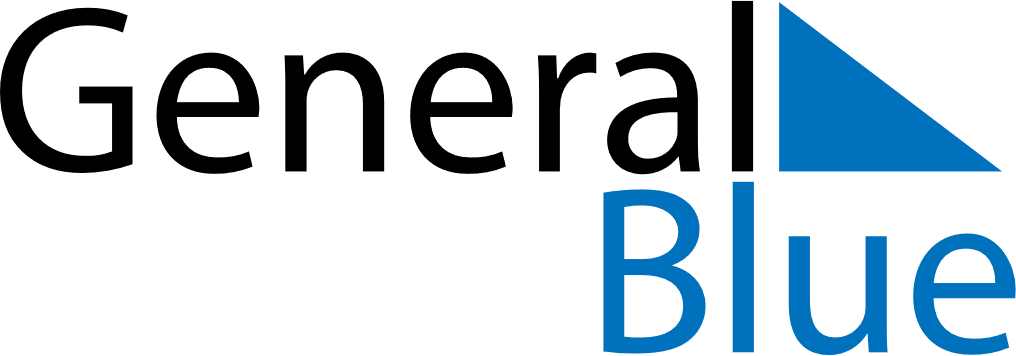 July 2020July 2020July 2020Costa RicaCosta RicaSUNMONTUEWEDTHUFRISAT12345678910111213141516171819202122232425Guanacaste Day262728293031